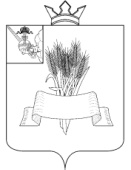 Администрация Сямженского муниципального округаВологодской областиПОСТАНОВЛЕНИЕ         С целью постановки на государственный кадастровый учет вновь образуемого земельного участка, в соответствии со статьями 11.3, 11.10 Земельного кодекса Российской Федерации, постановлением Правительства Российской Федерации от 19.11.2014 №1221 «Об утверждении Правил присвоения, изменения и аннулирования адресов», приказом Федеральной службы государственной регистрации, кадастра и картографии от 19.04.2022 №П/0148 «Об утверждении требований к подготовке схемы расположения земельного участка или земельных участков на кадастровом плане территории и формату схемы расположения  земельного участка или земельных участков на кадастровом плане территории при подготовке схемы расположения земельного участка или земельных участков на кадастровом плане территории в форме электронного документа, формы схемы расположения земельного участка или земельных участков на кадастровом плане территории, подготовка которой осуществляется в форме документа на бумажном носителе», Постановлением Правительства Вологодской области от 07.09.2020 №1077 «Об утверждении правил землепользования и застройки сельского поселения Сямженское Сямженского муниципального района Вологодской области, ПОСТАНОВЛЯЮ: 1. Утвердить прилагаемую схему расположения земельного участка на кадастровом плане территории в границах кадастрового квартала 35:13:0102005 площадью 69 кв.м. Земельный участок образуется в территориальной зоне – «Производственная зона»  (ПР) (категория земель – земли населенных пунктов), наименование основного вида разрешенного использования земельного участка: предоставление коммунальных услуг (код 3.1.1), адрес: Российская Федерация, Вологодская область, Сямженский муниципальный округ, село Сямжа.2. Настоящее постановление действует в течение двух лет со дня его  принятия.3. Настоящее постановление вступает в силу со дня его подписания.          4. Настоящее постановление подлежит размещению на официальном сайте Сямженского муниципального округа https://35syamzhenskij.gosuslugi.ru в информационно-телекоммуникационной сети Интернет.5. Информацию о размещении настоящего постановления на официальном сайте Сямженского муниципального округа опубликовать в газете «Восход».Глава Сямженского муниципального округа                                   С.Н. Лашков                                                      от06.05.2024 № 288   с. Сямжа Вологодской областис. Сямжа Вологодской областис. Сямжа Вологодской областис. Сямжа Вологодской области